РЕШЕНИЕРассмотрев проект решения о порядке принятия решения о применении к депутату мер ответственности, предусмотренных частью 7.3-1 статьи 40 Федерального закона от 06.10.2003 № 131-ФЗ «Об общих принципах организации местного самоуправления в Российской Федерации», внесенный председателем Городской Думы Петропавловск-Камчатского городского округа Монаховой Г.В., в соответствии со статьей 28 Устава Петропавловск-Камчатского городского округа Городская Дума Петропавловск-Камчатского городского округаРЕШИЛА:1. Принять Решение о порядке принятия решения о применении к депутату мер ответственности, предусмотренных частью 7.3-1 статьи 40 Федерального закона от 06.10.2003 № 131-ФЗ «Об общих принципах организации местного самоуправления в Российской Федерации». 2. Направить принятое Решение Главе Петропавловск-Камчатского городского округа для подписания и обнародования.РЕШЕНИЕот 28.08.2020 № 286-ндО порядке принятия решения о применении к депутату мер ответственности, предусмотренных частью 7.3-1 статьи 40 Федерального закона от 06.10.2003 № 131-ФЗ «Об общих принципах организации местного самоуправления в Российской Федерации»Принято Городской Думой Петропавловск-Камчатского городского округа(решение от 26.08.2020 № 740-р)Статья 1. Общие положения1. Настоящее Решение о порядке принятия решения о применении к депутату мер ответственности, предусмотренных частью 7.3-1 статьи 40 Федерального закона от 06.10.2003 № 131-ФЗ «Об общих принципах организации местного самоуправления в Российской Федерации» (далее – Решение), разработано в соответствии с частью 7.3-2 статьи 40 Федерального закона от 06.10.2003 № 131-ФЗ «Об общих принципах организации местного самоуправления в Российской Федерации», статьей 3(2) Закона Камчатского края от 04.05.2008 № 59 «О муниципальных должностях в Камчатском крае», статьей 28 Устава Петропавловск-Камчатского городского округа и определяет порядок принятия решения о применении к депутату Городской Думы Петропавловск-Камчатского городского округа, представившему недостоверные или неполные сведения о своих доходах, расходах, об имуществе и обязательствах имущественного характера, а также сведения о доходах, расходах, об имуществе и обязательствах имущественного характера своих супруги (супруга) и несовершеннолетних детей, если искажение этих сведений является несущественным (далее – депутат), мер ответственности, предусмотренных частью 7.3-1 статьи 40 Федерального закона от 06.10.2003 № 131-ФЗ «Об общих принципах организации местного самоуправления в Российской Федерации».2. К депутату могут быть применены меры ответственности, предусмотренные частью 7.3-1 статьи 40 Федерального закона от 06.10.2003 № 131-ФЗ «Об общих принципах организации местного самоуправления в Российской Федерации» (далее – меры ответственности).3. Решение о применении меры ответственности принимается Городской Думой Петропавловск-Камчатского городского округа (далее – Городская Дума) на основании материалов, предусмотренных частью 2 статьи 3(2) Закона Камчатского края от 04.05.2008 № 59 «О муниципальных должностях в Камчатском крае» (далее – материалы).4. Меры ответственности применяются не позднее 1 месяца со дня поступления информации о выявлении факта представления депутатом недостоверных или неполных сведений о своих доходах, расходах, об имуществе и обязательствах имущественного характера, а также сведений о доходах, расходах, об имуществе и обязательствах имущественного характера своих супруги (супруга) и несовершеннолетних детей (не считая периода временной нетрудоспособности указанного лица, пребывания его в отпуске, служебной командировке, а также времени проведения проверки и рассмотрения ее материалов Комиссией по координации работы по противодействию коррупции в Камчатском крае в случае, если доклад о результатах проверки направлялся в указанную комиссию).Статья 2. Порядок принятия решения о применении меры ответственности1. В течение 10 рабочих дней со дня поступления в Городскую Думу материалов, информации, указанной в части 4 статьи 1 настоящего Решения, председателем комиссии по противодействию коррупции в Городской Думе Петропавловск-Камчатского городского округа (далее – комиссия) созывается заседание комиссии в соответствии с Положением о комиссии, утвержденным решением Городской Думы (далее – Положение о комиссии). 2. По результатам рассмотрения материалов и информации, указанной в части 4 статьи 1 настоящего Решения, комиссия рекомендует Городской Думе применить к депутату 1 из мер ответственности, о чем принимается решение (далее – решение комиссии). Решение комиссии оформляется в порядке и сроки, установленные Положением о комиссии, и должно содержать мотивированное обоснование применения к депутату рекомендованной меры ответственности.3. Решение комиссии в день его подписания со всеми имеющимися материалами направляется председателю Городской Думы. 4. Вопрос о принятии решения о применении к депутату меры ответственности подлежит рассмотрению на сессии Городской Думы с соблюдением месячного срока, предусмотренного частью 4 статьи 1 настоящего Решения.5. Решение Городской Думы о применении к депутату меры ответственности принимается с учетом решения комиссии и должно содержать:1) фамилию, имя, отчество (при наличии) депутата, его избирательный округ;2) применяемую к депутату меру ответственности;3) иные сведения.Статья 3. Заключительные положения1. Копия решения Городской Думы о применении к депутату меры ответственности вручается указанному лицу под расписку в течение 5 дней со дня его подписания.2. Городская Дума уведомляет Губернатора Камчатского края о принятии решения о применении к депутату меры ответственности в письменной форме в течение 3 рабочих дней со дня принятия этого решения.3. Настоящее Решение вступает в силу после дня его официального опубликования.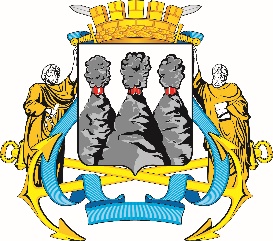 ГОРОДСКАЯ ДУМАПЕТРОПАВЛОВСК-КАМЧАТСКОГО ГОРОДСКОГО ОКРУГАот 26.08.2020 № 740-р31-я сессияг.Петропавловск-КамчатскийО принятии решения о порядке принятия решения о применении к депутату мер ответственности, предусмотренных частью 7.3-1 статьи 40 Федерального закона от 06.10.2003 № 131-ФЗ «Об общих принципах организации местного самоуправления в Российской Федерации» Председатель Городской Думы Петропавловск-Камчатского городского округаГ.В. МонаховаГОРОДСКАЯ ДУМАПЕТРОПАВЛОВСК-КАМЧАТСКОГО ГОРОДСКОГО ОКРУГАГлава Петропавловск-Камчатского городского округаК.В. Брызгин